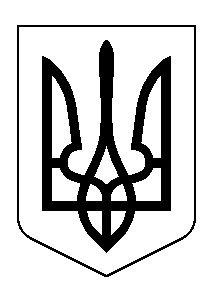 ЗАВОДСЬКА МІСЬКА РАДАЛОХВИЦЬКОГО РАЙОНУ ПОЛТАВСЬКОЇ ОБЛАСТІВИКОНАВЧИЙ КОМІТЕТР І Ш Е Н Н ЯВід 14.09.2021 р. № 112Про затвердження Положення про конкурс на посаду директора, інших педагогічних працівників Центру професійного розвитку педагогічних працівників виконавчого комітету Заводської міської ради.З метою забезпечення організованого проведення конкурсного відбору  на вакантні посади Центру професійного розвитку педагогічних працівників виконавчого комітету Заводської міської ради, відповідно до Законів України «Про освіту», «Про повну загальну середню освіту», «Про дошкільну освіту», «Про позашкільну освіту», керуючись статтею 40 Закону України «Про місцеве самоврядування в Україні».            ВИРІШИЛИ: 1. Затвердити Положення  про порядок проведення конкурсу на посаду директора, інших педагогічних працівників Центру професійного розвитку педагогічних працівників виконавчого комітету Заводської міської ради  (додається).2. Контроль за виконанням даного рішення покласти на керуючу справами виконавчого комітету Мащенко Л.О.         Міський голова                                                           Віталій СИДОРЕНКО ЗАТВЕРДЖЕНОрішенням виконавчого комітету Заводської  міської радивід 14 вересня 2021 року № 112ПОЛОЖЕННЯпро конкурс на посаду директора, інших педагогічних працівниківЦентру професійного розвитку педагогічних працівниківвиконавчого комітету Заводської міської ради1. Положення про конкурс на посаду директора, інших педагогічних працівників Центру професійного розвитку педагогічних працівників виконавчого комітету Заводської міської ради (надалі – Положення) розроблене на виконання Законів України «Про освіту», «Про повну загальну середню освіту», «Про дошкільну освіту», «Про позашкільну освіту», чинних нормативних документів України з питань методичної роботи у галузі освіти. 2. Положення визначає механізм проведення конкурсу та призначення на посаду директора, інших педагогічних працівників Центру професійного розвитку педагогічних працівників виконавчого комітету Заводської міської ради (у подальшому – Центр) за результатами проведення конкурсу. 3. Посаду директора, педагогічних працівників Центру професійного розвитку педагогічних працівників виконавчого комітету Заводської міської ради може обіймати особа, яка є громадянином України, вільно володіє державною мовою, має вищу педагогічну освіту ступеня не нижче магістра, стаж педагогічної та/або науково-педагогічної роботи не менш як п’ять років, пройшла конкурсний відбір та визнана переможцем конкурсу. Не може обіймати посаду директора Центру професійного розвитку педагогічних працівників виконавчого комітету Заводської міської ради особа, яка: 1) є недієздатною або цивільна дієздатність якої обмежена; 2) має судимість за вчинення злочину; 3) позбавлена права обіймати відповідну посаду; 4) за рішенням суду визнана винною у вчиненні корупційного правопорушення; 5) за рішенням суду визнана винною у вчиненні правопорушення, пов’язаного з корупцією; 6) підпадає під заборону, встановлену Законом України "Про очищення влади". Не може обіймати посаду педагогічного працівника Центру професійного розвитку педагогічних працівників виконавчого комітету Заводської міської ради особа, яка: 1) є недієздатною або цивільна дієздатність якої обмежена; 2) має судимість за вчинення злочину. Документами, про підтвердження рівня вільного володіння державною мовою можуть бути, зокрема, документи державного зразка про середню/вищу освіту, в яких зазначено про вивчення предмета/дисципліни, що підтверджують знання української мови, та посвідчення щодо вільного володіння державною мовою, отримані до 25 жовтня 2019 року. 4. Директор Центру професійного розвитку педагогічних працівників виконавчого комітету Заводської міської ради призначається на посаду засновником Центру (або у разі делегування засновником повноважень – начальником освіти виконавчого комітету Заводської міської ради) за результатами конкурсу відповідно до цього Положення, шляхом укладення контракту (строкового трудового договору). Трудовий договір (контракт)  з директором Центру укладається на шість років на підставі рішення конкурсної комісії. Після закінчення строку, на який укладено строковий трудовий договір, трудові відносини припиняються та не можуть бути продовжені на невизначений строк.З особою, яка призначається на посаду директора Центру вперше, укладається трудовий договір строком на два роки. Після закінчення строку дії такого строкового трудового договору та за умови належного його виконання сторони мають право продовжити строк дії відповідного строкового трудового договору ще на чотири роки без проведення конкурсу.Особа не може бути директором Центру понад шість років поспіль, без проходження конкурсного відбору. До шестирічного строку включається дворічний строк перебування на посаді директора Центру, призначеного вперше. 5. Призначення на посаду інших педагогічних працівників Центру здійснює директор Центру професійного розвитку педагогічних працівників Заводської міської ради за результатом конкурсу. 6. Конкурс складається з таких етапів: - прийняття засновником Центру (або, у разі делегування повноважень, відділом освіти виконавчого комітету Заводської міської ради (начальником відділу) розпорядження про проведення конкурсу на заміщення вакантної посади директора Центру та затвердження складу конкурсної комісії; - прийняття засновником Центру (або, у разі делегування повноважень, відділом освіти виконавчого комітету Заводської міської ради (начальником відділу) розпорядження про проведення конкурсу на заміщення вакантної посади (вакантних посад) інших педагогічних працівників Центру та затвердження складу конкурсної комісії;- оприлюднення оголошення про проведення конкурсу; - прийняття документів від осіб, які виявили бажання взяти участь у конкурсі; - перевірка поданих документів на відповідність установленим законодавством вимогам; - допущення кандидатів до участі у конкурсному відборі; - ознайомлення кандидатів із Центром, його трудовим колективом (виключно при конкурсі на посаду директора Центру); - проведення конкурсного відбору; - визначення переможця конкурсу; - оприлюднення результатів конкурсу. 6. Організаційне забезпечення проведення конкурсу здійснює відділ освіти виконавчого комітету Заводської міської ради. 7. Рішення про проведення конкурсу на посаду директора Центру приймає засновник Центру (або, у разі делегування повноважень, відділ освіти виконавчого комітету Заводської міської рад (начальник відділу своїм наказом): - одночасно з прийняттям рішення про утворення Центру; - не менше, ніж за два місяці, до завершення строкового трудового договору (контракту), укладеного з директором Центру; - не пізніше десяти робочих днів з дня дострокового припинення строкового трудового договору (контракту), укладеного з директором Центру, чи визнання попереднього конкурсу таким, що не відбувся. Рішення про проведення конкурсу на посаду інших педагогічних працівників Центру приймає засновником Центру (або, у разі делегування повноважень, відділом освіти виконавчого комітету Заводської міської ради (начальником відділу): - одночасно з прийняттям рішення Заводською міською радою про утворення Центру; - не менше, ніж за два місяці, до завершення строкового трудового договору (контракту), укладеного з педагогічним працівником Центру; - не пізніше десяти робочих днів з дня дострокового припинення строкового трудового договору (контракту), укладеного з педагогічним працівником Центру, чи визнання попереднього конкурсу (на заміщення вакантної посади педагогічного працівника) таким, що не відбувся. 8. Оголошення про проведення конкурсу оприлюднюються на офіційному вебсайті Центру , та/або на сайті відділ освіти виконавчого комітету Заводської міської рад (у разі оголошення конкурсу на заміщення вакантної посади педагогічного працівника Центру) та вебсайті Заводської міської ради (у разі оголошення конкурсу на заміщення вакантної посади директора Центру) наступного робочого дня після прийняття рішення про проведення конкурсу та повинне містити:- реквізити Центру; - найменування посади та умови оплати праці; - кваліфікаційні вимоги до конкурсанта; - вичерпний перелік, кінцевий строк і місце подання документів для участі в конкурсі; - дату та місце початку конкурсного відбору, етапи його проведення та тривалість; - прізвище та ім’я, номер телефону та адресу електронної пошти особи, уповноваженої надавати інформацію про конкурс та приймати документи для участі в конкурсі. 9. Для проведення конкурсу Заводська міська рада, як засновник Центру, делегує відділу освіти виконавчого комітету Заводської міської ради повноваження з формування та затвердження конкурсної комісії чисельністю до 5 осіб, до складу якої входять представники: - засновника (депутати відповідного представницького органу місцевого самоврядування); - відділу освіти виконавчого комітету Заводської міської ради (як органу управління Центром). До складу конкурсної комісії для проведення  конкурсу на посаду педагогічних працівників Центру входить директор Центру.Членами конкурсної комісії можуть бути: повнолітні громадяни України, які вільно володіють державною мовою, які в установленому законом порядку не визнані недієздатною або дієздатність якої обмежена, які не мають судимості за вчинення умисного злочину (або якщо така судимість погашена або знята в установленому законом порядку), які відповідно до рішення суду не позбавлені права займатися діяльністю, пов’язаною з виконанням функцій держави, або займати відповідні посади, які не зареєстровані на території держави-агресора або держави-окупанта та не підпадають під обмеження, передбачені Законом України «Про особливості державної політики із забезпечення державного суверенітету України на тимчасово окупованих територіях у Донецькій та Луганській областях». До складу конкурсної комісії не може бути включена особа, яка: визнана в установленому законом порядку недієздатною або цивільна дієздатність якої обмежена; має судимість або на яку протягом останнього року накладалося адміністративне стягнення за вчинення корупційного або пов’язаного з корупцією правопорушення; відповідно до Закону України «Про запобігання корупції» є близькою особою учасника конкурсу або особою, яка може мати потенційний/реальний конфлікт інтересів. Порядок формування (висування кандидатів) конкурсної комісії: а) представники засновника (депутати Заводської міської ради (не більше однієї особи від однієї фракції чи групи) визначаються секретарем Заводської міської ради або постійною комісією з питань освіти, науки, культури, спорту, молоді та туризму Заводської міської ради та включаються відділом освіти до складу відповідної конкурсної комісії; б) представники відділу освіти виконавчого комітету Заводської міської ради (як органу управління Центром) визначаються (делегуються) керівником відділу освіти та включаються відділом освіти до складу відповідної конкурсної комісії. Остаточне оформлення складу конкурсної комісії здійснюється відділом освіти виконавчого комітету Заводської міської ради у вигляді розпорядчого (адміністративного) акту (наказу) з поіменним включенням названих вище представників. Члени конкурсної комісії зобов’язані: а) обрати голову, секретаря конкурсної комісії із членів конкурсної комісії; б) брати участь у роботі конкурсної комісії та голосувати з питань порядку денного; в) заявляти самовідвід у разі наявності чи настання підстав, передбачених цією статтею, що унеможливлюють їх участь у складі конкурсної комісії. Конкурсна комісія є повноважною за умови присутності на засіданні не менше двох третин її затвердженого складу. Конкурсна комісія приймає рішення більшістю голосів від її затвердженого складу. У разі рівного розподілу голосів вирішальним є голос голови конкурсної комісії. Рішення конкурсної комісії оформляється протоколом, який підписується всіма присутніми членами конкурсної комісії. Конкурсна комісія та її члени діють на засадах неупередженості, об’єктивності, незалежності, недискримінації, відкритості, прозорості, доброчесності. Не допускаються будь-які втручання в діяльність конкурсної комісії, тиск на членів комісії та учасників конкурсу. 10. Для участі в конкурсі подаються такі документи: - заява про участь у конкурсі з наданням згоди на обробку персональних даних відповідно до Закону України "Про захист персональних даних"; - автобіографія та/або резюме (за вибором учасника конкурсу); - копія паспорта громадянина України; - копія документа про вищу освіту (з додатком, що є його невід’ємною частиною) не нижче освітнього ступеня магістра (спеціаліста); - копія трудової книжки чи інших документів, що підтверджують стаж педагогічної (науково-педагогічної) роботи не менше п’ять років на день їх подання; - мотиваційний лист, складений у довільній формі. Особа може надати інші документи, що підтверджують її професійні та/або моральні якості. Копії документів, поданих до конкурсної комісії, завіряються власноручно власниками цих документів із додержанням вимог стандартів з діловодства. Визначені у цьому пункті документи подаються особисто (або уповноваженою згідно з довіреністю особою) до конкурсної комісії (визначеної в оголошені особи) у визначений в оголошенні строк, який не може становити більше ніж 20 календарних днів з дня оприлюднення оголошення про проведення конкурсу. Уповноважена особа приймає документи за описом, копію якого надає особі, яка їх подає. 11. Упродовж п’яти робочих днів з дня завершення строку подання документів для участі в конкурсі конкурсна комісія: - перевіряє подані документи щодо відповідності установленим вимогам; - приймає рішення про допущення та/або недопущення до участі у конкурсі; - оприлюднює на офіційному вебсайті Центру (у разу оголошення конкурсу на заміщення вакантної посади педагогічного працівника Центру) та вебсайті Заводської міської ради (у разі оголошення конкурсу на заміщення вакантної посади директора Центру) перелік осіб, допущених до участі у конкурсному відборі (надалі – кандидати). До участі у конкурсі не можуть бути допущені особи, які: не відповідають критеріям, визначеним у цьому Положенні; подали не всі документи, визначені цим Положенням, для участі в конкурсі; подали документи після завершення строку їх подання. 12. Відділ освіти виконавчого комітету Заводської міської ради не пізніше п’яти робочих днів до початку проведення конкурсного відбору забезпечує ознайомлення кандидата на заміщення вакантної посади директора Центру із Центром, його трудовим колективом. 13. Конкурсний відбір переможця: 1. Конкурсний відбір переможця конкурсу на посаду директора Центру здійснюється за результатами: а) перевірки знання законодавства у галузі освіти, державних стандартів, Національних рамок кваліфікації та інших нормативно-правових актів у сфері освіти; б) перевірки професійних компетентностей шляхом співбесіди з обговоренням мотиваційного листа кандидата; в) публічної та відкритої презентації державною мовою перспективного плану розвитку Центру, а також надання відповідей на запитання членів конкурсної комісії в межах змісту конкурсного випробування (виключно при конкурсі на посаду директора Центру). 2.Конкурсний відбір переможця конкурсу на посаду педагогічного працівника  Центру здійснюється за результатами: а) перевірки знання законодавства у галузі освіти, державних стандартів, Національних рамок кваліфікації та інших нормативно-правових актів у сфері освіти; б) перевірки професійних компетентностей шляхом співбесіди з обговоренням мотиваційного листа кандидата; Форма перевірки знання законодавства (письмове чи комп’ютерне тестування) та критерії їх оцінювання визначаються наказом відділу освіти про проведення конкурсу та оприлюднюються на офіційному вебсайті Центру (у разі оголошення конкурсу на заміщення вакантної посади педагогічного працівника Центру) та вебсайті Заводської міської ради (у разі оголошення конкурсу на заміщення вакантної посади директора Центру). 14. Конкурсна комісія упродовж трьох робочих днів з дня завершення конкурсного відбору визначає переможця конкурсу або визнає конкурс таким, що не відбувся, та оприлюднює на офіційному вебсайті Центру (у разі оголошення конкурсу на заміщення вакантної посади педагогічного працівника Центру) та вебсайті Заводської міської ради (у разі оголошення конкурсу на заміщення вакантної посади директора Центру). Загальна тривалість конкурсу не може перевищувати двох місяців з дня його оголошення. 15. Конкурсна комісія визнає конкурс таким, що не відбувся, якщо: - відсутні заяви про участь у конкурсі; - до участі в конкурсі не допущено жодного кандидата; - жоден із кандидатів не визначений переможцем конкурсу. У разі визнання конкурсу таким, що не відбувся, проводиться повторний конкурс. 16. Протягом трьох робочих днів з дня визначення переможця конкурсу: а) засновник Центру (а у разі делегування засновником повноважень – начальник відділу освіти виконавчого комітету Заводської міської ради) призначає переможця конкурсу на посаду директора Центру відповідно до цього Положення, шляхом укладення контракту (строкового трудового договору). б) директор Центру призначає переможця конкурсу на посаду педагогічного працівника Центру відповідно до цього Положення, шляхом укладення контракту (строкового трудового договору). Не може бути укладено трудовий договір з особою, яка не може обіймати посаду директора Центру (педагогічного працівника) відповідно до критеріїв, визначених цим Положенням, чинним законодавством України. Трудовий договір з педагогічним працівником укладається директором Центру на шість років на підставі рішення конкурсної комісії. Після закінчення строку, на який укладено строковий трудовий договір, трудові відносини припиняються та не можуть бути продовжені на невизначений строк.